Recreational Vehicle Application FormLocal Law No. 17IMPORTANT:	Recreational vehicle permits will expire on the 30th June each year.  A renewal form will be issued 6 weeks prior.  Please contact Council if you do not wish to renew your permit.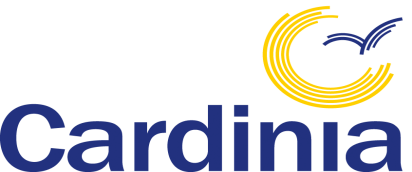 Applicant Details (Please Print):Name: 																	Postal Address: 															Mobile: 								Alternate Phone:							Email Address: 															Property Details (For Permit Use):Street Number: 		Street Name: 											Suburb: 											Postcode:					Existing Conditions (What is the land currently used for?):Proposed Vehicles (Provide details and specifications of the vehicles to be used):Proposed Days:󠇯 Monday 󠇯			󠇯 AM	󠇯 PM		󠇯 Friday 󠇯		󠇯 AM	󠇯 PM󠇯 Tuesday			󠇯 AM	󠇯 PM		󠇯 Saturday 󠇯	󠇯 AM	󠇯 PM󠇯 Wednesday		󠇯 AM	󠇯 PM󠇯 Thursday 󠇯			󠇯 AM	󠇯 PMNOTE:		Maximum 3 weekdays and Saturday can be applied for.		Maximum of 2 hours riding time will be considered for each day requested.Submitting your Permit Application:Supporting Documentation: (Please ensure the following is attached to the Application)󠇯	I confirm I am the property owner; or󠇯	I confirm I have attached a letter of written consent from the current property owner(s).󠇯	Location sketch or photo must be provided showing the area that is to be used.Disclaimer: